Dear parent/carerAs part of our ongoing commitment to ensuring students at Lincoln Academy get the very best GCSE results, we are providing tuition in English, and for those who have opted for Sport Science, to accelerate their progress. We have planned a programme of targeted intervention to plug the gaps identified in their recent mock assessment.It will take place on Tuesday 13th February at 10am-3pm. This will include a 2 hour morning session and a 2 hour afternoon session with two 15 minute breaks and a 30 minute lunch. Lunch will be provided. If you wish for your child to attend this session, please complete the Forms quiz linked, or via the QR code, below. Please note that we do have a limited capacity and so places will be allocated on a first-come-first-served basis.https://forms.office.com/Pages/ResponsePage.aspx?id=a4b7hEpr50GQiiDXWqYdga8-7V6wuWtBh9NdCsGJh_ZURUg5NUlCNjlTR05VWjFMQzBKU1U3UDJUUC4u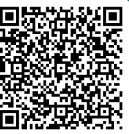 Many thanks for your continued supportMrs C DugganAssistant Headteacher